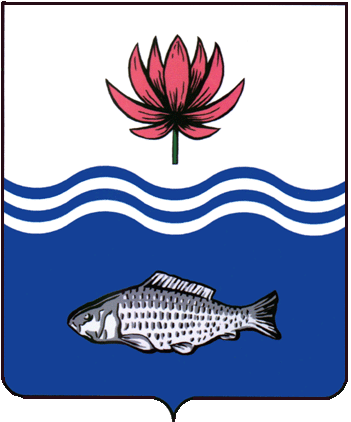 АДМИНИСТРАЦИЯ МО «ВОЛОДАРСКИЙ РАЙОН»АСТРАХАНСКОЙ ОБЛАСТИПОСТАНОВЛЕНИЕО передаче в собственностьв порядке приватизации квартиры № 5 в доме№ 40 по улице Школьная в с. Зеленга,Володарского района Астраханской областиВ соответствии с Федеральным законом от 06.10.2003г. №131-Ф3 «Об общих принципах организации местного самоуправления в Российской Федерации», Федеральным Законом РФ от 4 июля 1991 г. N 1541-1 «О приватизации жилищного фонда в РФ», рассмотрев заявление Нуралиевой Айгуль Куановны, 03.12.1972 г.р., паспорт 12 17 712706, выдан ОУФМС России по Астраханской области и Республике Калмыкия в Володарском районе от 23.12.2017 года, о предоставлении в собственность в порядке приватизации жилой квартиры, администрация МО «Володарский район»ПОСТАНОВЛЯЕТ:1.Передать безвозмездно в собственность квартиру № 5 в доме № 40, по улице Школьная, в с. Зеленга, Володарского района Астраханской области, общей площадью квартиры 42 кв.м., кадастровый номер: 30:02:070101:2073, Нуралиевой Айгуль Куановне, 03.12.1972 г., паспорт 12 17 712706, выдан ОУФМС России по Астраханской области и Республике Калмыкия в Володарском районе от 23.12.2017 года.2.Право собственности на основании Договора передачи квартиры в собственность в порядке приватизации зарегистрировать в Володарском отделе Управления Федеральной службы государственной регистрации, кадастра и картографии по Астраханской области.3.Контроль за исполнением данного постановления оставляю за собой.И.о. заместителя главы по оперативной работе						Н.С. Беккуловаот 10.02.2020 г.N 152